Page 1Use digital images (IN PICTURES ONLY) to create a collage illustrating the future lifestyle you’d like for yourself at 25-30 years old.Include: type of transportation, type of house and where it’ll be, family/spouse, pets, travel, things you’ll do in your spare time, etc.If there are items on the list above that you don’t want (family/pets/travel/etc.) then you don’t need to include them, but make sure you demonstrate all aspects you want in your future life.Page 2Summarize in a few sentences what your future lifestyle might be.What type of things will you do? What will you do when you go out?What will a typical day look like in your life?Overall, do you want to live a life of luxury, or regular every day living, or simple with no extras, or…?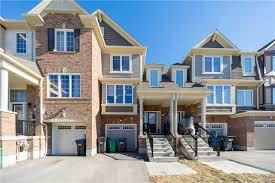 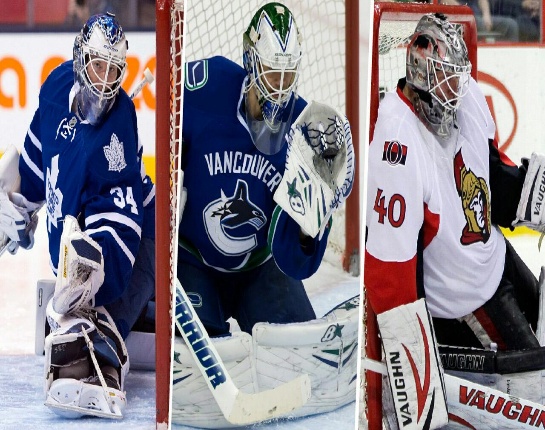 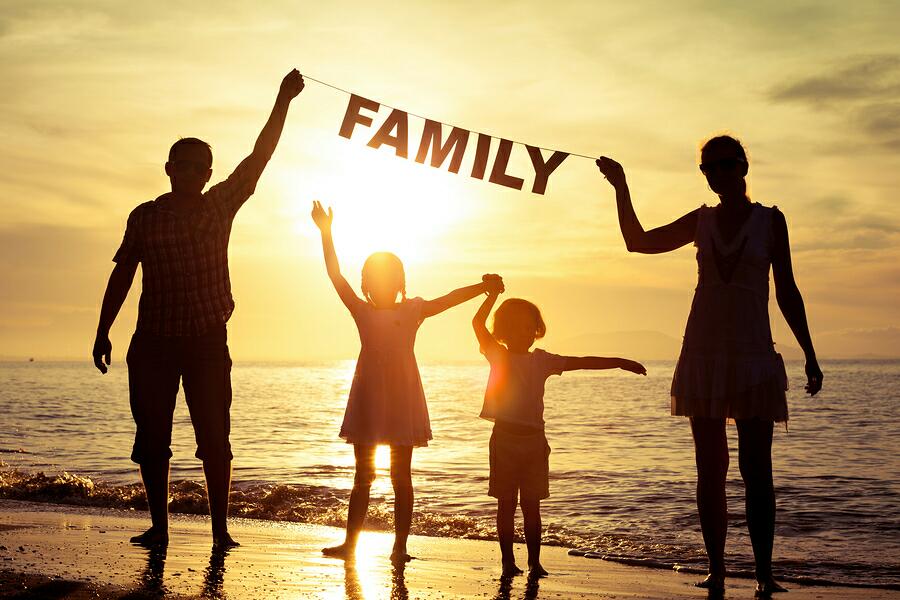 List your career’s annual income.List the price to purchase each item in your collage, or approximately what it would cost for it Average cost of a wedding is about 30,000 dallors Average annual cost of a child 233,610  Cost of a car/bike/annual transit pass depending on what you chose 5,000Etc.